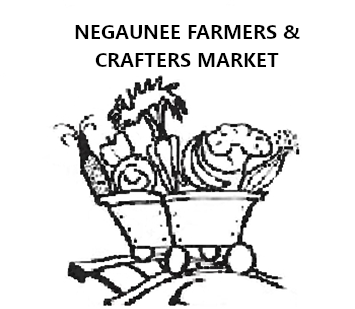 Negaunee Farmers and Crafters MarketWednesday Evenings from 4:00 p.m. to 7:00 p.m. June 19th to September 25th, 2024.Jackson Mine Trailhead (Tobin St) – Downtown Negaunee2024 GuidelinesI.	GoalThe goal of the Negaunee Market is to:Promote local growers, producers, crafters, and vendors.Create and maintain a seasonal direct producer to a consumer marketplaceOffer fresh, wholesome, quality food and products to the community.Provide a festive marketplace that benefits local merchants and the business climate of Negaunee by adding vitality and diversity.II.  	ParticipantsThe City of Negaunee is the sponsor of the Negaunee Farmers and Crafters Market.		Seller: Anyone registered to sell at the market that meets the provided guidelines.Local Grower: A person or a group of people who have grown, raised or gathered a product that is sold directly to the consumer by him/herself, employee, business partner, or family member.Local Producer: A person or persons who have produced a product compatible to a farmer’s market that was crafted in the local defined trading and growing area.Local Artisan: Person or persons who have crafted or produced products compatible to the market and that are food related and are of an artistic quality (i.e. wooden kitchen utensils and wares).Local Vendor: A local business and/or food seller who add variety to the Negaunee Market experience.Market Coordinator: Individual with responsibility to oversee market organization and activities, and to advertise and promote the market.III.	PoliciesIt is the responsibility of the seller to comply with local and state regulations and ordinances governing market sales. This includes obtaining appropriate licenses if needed.Each seller is required to sign and return the completed Vendor Application Form prior to participation in the Market.Only sellers that have been authorized from the Negaunee Market Coordinator on behalf of the City of Negaunee may participate in the Negaunee Farmers’ Market.All sellers must be residents of the Upper Peninsula of Michigan.All produce and nursery plants sold at the market must be germinated, grown, raised or gathered in the Upper Peninsula of Michigan by the seller, business partner(s), their employee(s) or family member(s)Prepared food items must be prepared in the Upper Peninsula of Michigan with ingredients taken from inside and outside of the region.  Non-food items and components of them may be obtained from outside the Upper Peninsula of Michigan agreeable to the Coordinator of the Negaunee Farmers and Crafters Market.It is acceptable for local crafters, local producers, and local vendors to obtain ingredients for their work from outside the Upper Peninsula of Michigan.Two or more registered sellers may share a booth if one or more of the sellers are too small to have a booth of their own.Prices must be clearly marked on all items for sale or on visual postings.Vendors selling their products under the Michigan Cottage Food Law must follow the law within the guidelines as published by the State of Michigan Department of Agriculture.Vendors selling Perennials must possess a Perennial license from the Michigan Dept. of Agriculture.Signs for products sold at the market must be clearly labeled with product origin, farm name, location of farm, and how it’s grown.No produce resellers that infringe on local growers are permitted to sell at the market.All sellers agree to keep sales area clean and displays clean and attractive.Sellers are responsible for their own set-up and clean up. All stands and products shall be transported to the area each market day and everything shall be removed after each market day except for tables and tents provided by the Negaunee Market. Each seller is responsible for cleaning their own space and must remove all garbage and left-over produce.Sellers may not keep or sell domesticated pets in the market area.Market spots are filled on a first come first serve basis to guarantee a spot at the market until spaces are filled. The Market Master on behalf of the City of Negaunee reserves the right to accept or reject any applicant based on the above policies.